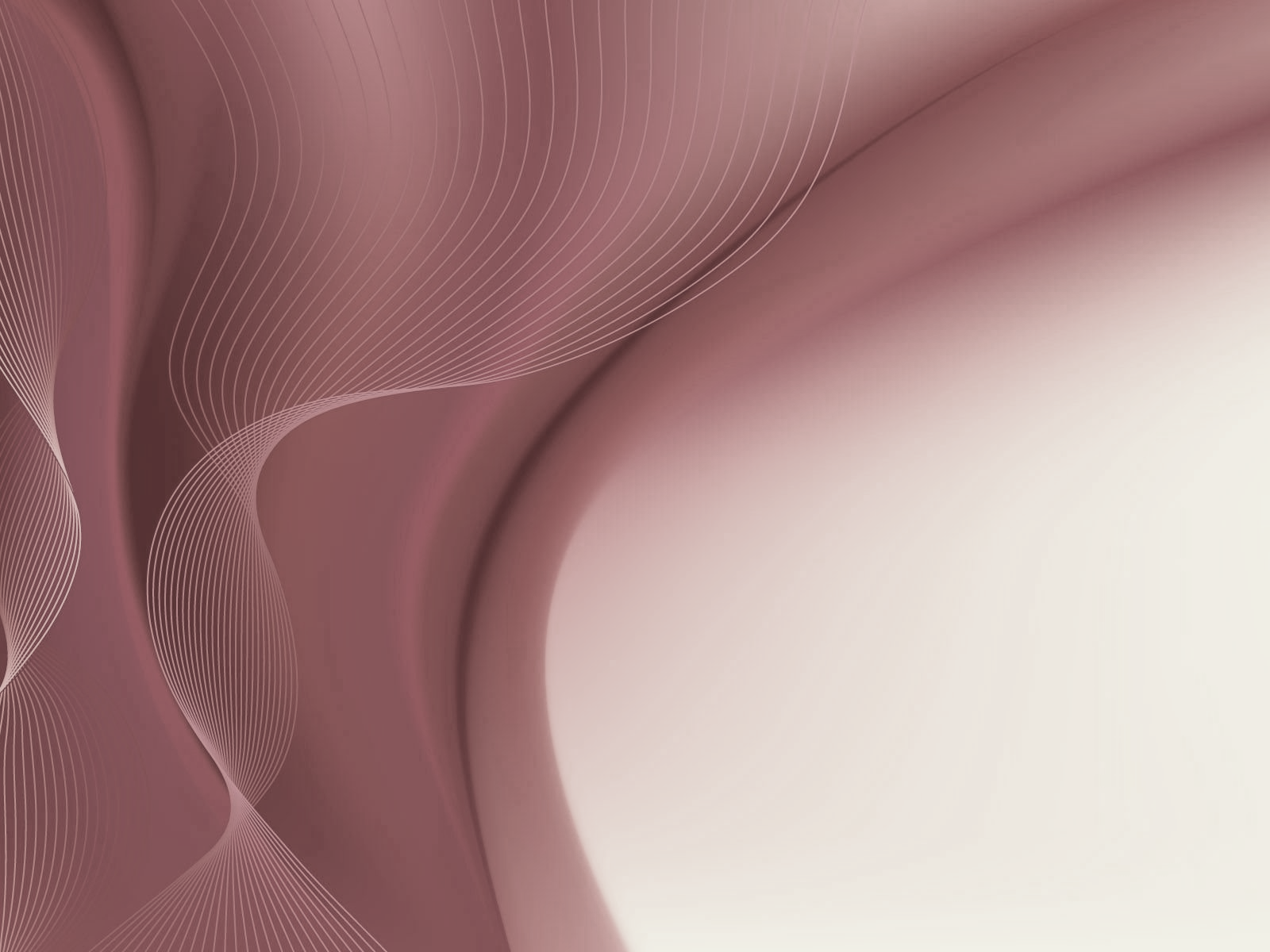 СОДЕРЖАНИЕПеречень условных обозначений и сокращенийПроведение информационно-разъяснительной работы по вопросам ГИА-9 и ГИА-11 в органах управления образованием муниципальных районов и городских округовДля организации ИРР в МОУО необходимо ежегодно разрабатывать планы по информационно-разъяснительной работе по проведению ГИА-9 и ГИА-11 в МОУО и ОО. Кроме того, в МОУО и в каждой ОО необходимо:– сформировать пакеты документов о порядке проведения ГИА;– оформить информационные стенды по ГИА (информационные стенды по ГИА должны быть в МОУО и в каждой ОО. Информационный стенд по ГИА в ОО должен быть правильно размещен и грамотно оформлен. Информация по вопросам ГИА-9 
и ГИА-11 может быть размещена как на одном стенде, так и размещаться на двух отдельных стендах. Для оформления информационных стендов могут быть использованы как федеральные и региональные материалы, так и муниципальные разработки. Информационные стенды по предметной подготовке к ГИА должны быть размещены в специализированных кабинетах всех ОО. Информация, размещенная на этих стендах, должна отражать особенности подготовки к ГИА по конкретному учебному предмету); – обеспечить информационное наполнение официального сайта МОУО и ОО по вопросам ГИА (в МОУО и в каждой ОО должны функционировать сайты, в которых должны быть выделены разделы по вопросам ГИА-9 и ГИА-11. Информация на сайтах должна быть актуальной и постоянно обновляться);– организовать работу «горячей» линии по вопросам ГИА (в МОУО необходимо организовать работу телефонов «горячей» линии по проведению ГИА (телефоны ответственных за организацию и проведение ГИА в городах/районах), которые должны быть известны во всех ОО и находиться на информационных стендах всех ОО);– провести собрания с педагогами, обучающимися и их родителями (законными представителями) по вопросам ГИА (собрания с педагогами, обучающимися и родителями (законными представителями) по вопросам ГИА (ЕГЭ, ОГЭ, ГВЭ) следует проводить, начиная с октября. Эта работа в обязательном порядке должна быть проведена также среди обучающихся с ограниченными возможностями здоровья и их родителей (законных представителей). Собрания необходимо проводить по конкретным вопросам, изложенным в нормативных или распорядительных документах по ГИА (например, о сроках и месте подачи заявления для участия в ГИА; 
о выборе предметов и т.д.) Все обучающиеся должны быть ознакомлены под подпись 
в ведомости классного часа. С обучающимися, отсутствующими на классных часах 
по каким-либо причинам, должны быть проведены индивидуальные беседы. Родителям (законным представителям) обучающихся, которые не могли присутствовать 
на собраниях, должны быть переданы информационные материалы, обсуждаемые 
на собрании, а также уведомления, в которых они должны поставить свою подпись 
и вернуть в ОО).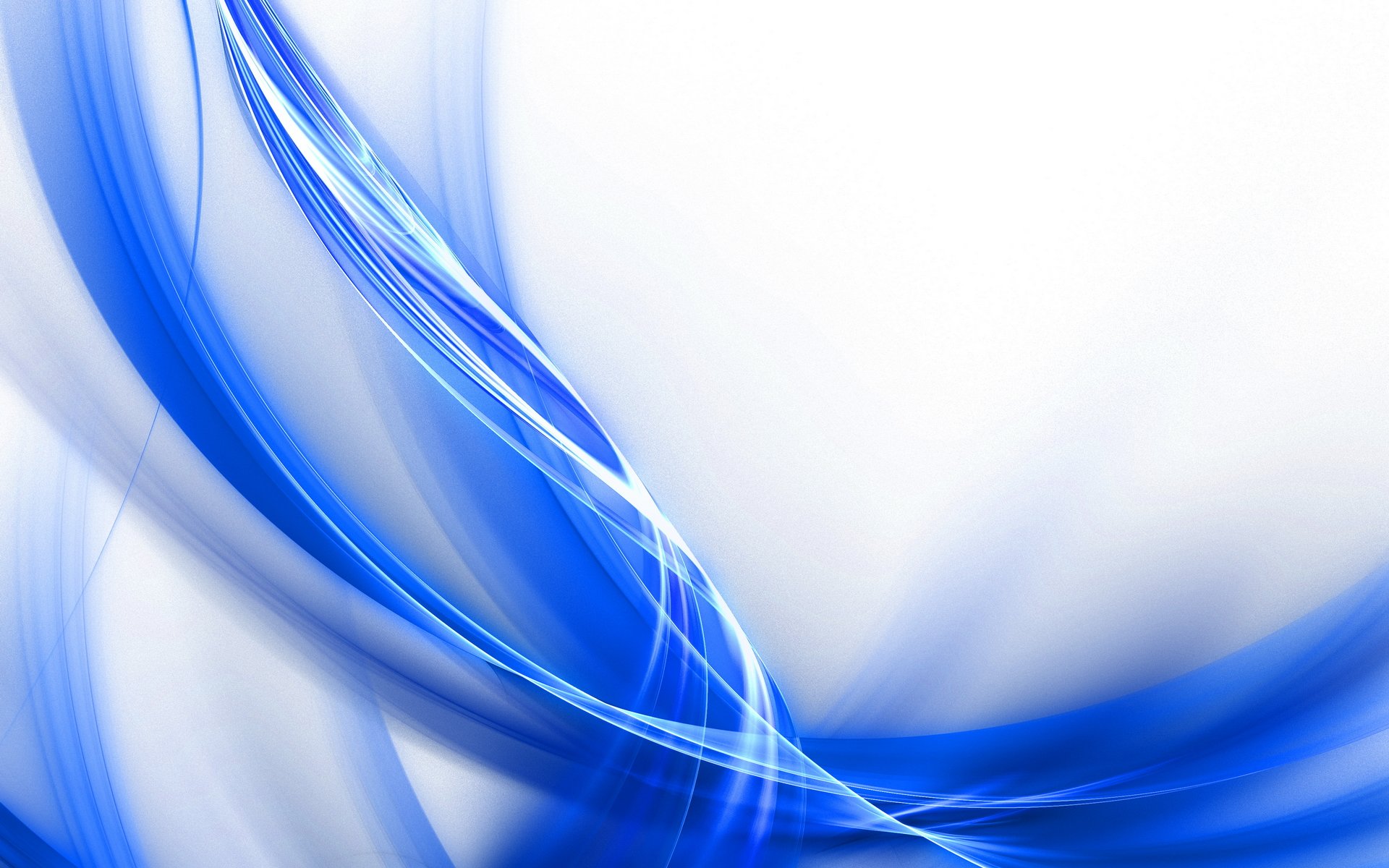 Рекомендации по оформлению информационного стенда ГИА-11В каждой ОО должен быть оформлен информационный стенд. Информационный стенд должен быть расположен в хорошо освещенном, доступном для обучающихся и их родителей (законных представителей) месте (например, в холле ОО), на высоте, позволяющей ознакомиться с содержанием всего стенда.Заголовок информационного стенда «ГОСУДАРСТВЕННАЯ ИТОГОВАЯ АТТЕСТАЦИЯ. 11 класс» и должен быть броским, четким, заметным.Структура стенда должна позволять изменять и дополнять информационный материал в процессе учебного года (например, информационный материал может располагаться в файлах, укрепленных на стенде). Информационный материал должен быть кратким, конкретным, понятным для обучающихся и иметь ссылку на источник. Информационный стенд должен содержать материал по обеим формам проведения ГИА: ЕГЭ и ГВЭ.Информационной стенд должен содержать выдержки из документов, так как документы могут содержать большой объем информации.Информационный стенд должен содержать информацию о том, где можно ознакомиться с полным текстом документов (федеральные информационные порталы, информационные сайты Министерства образования, науки и молодежи Республики Крым, ГКУ «Центр оценки и мониторинга качества образования», МОУО, ОО).Информационный стенд должен содержать информацию о том, где можно получить полную консультацию по вопросам, связанным с организацией и проведением ГИА (Министерство образования, науки и молодежи Республики Крым, ГКУ «Центр оценки и мониторинга качества образования», МОУО, ОО).При подготовке материалов для информационного стенда можно использовать федеральный и региональный материал, а можно разработать материал самостоятельно.Рекомендуемый перечень информации для размещения на информационном стенде:– об ответственных по вопросам ГИА;– об интернет-ресурсах для участников ГИА;– об итоговом сочинении (изложении) как условии допуска к ГИА-11; – о формах ГИА (ЕГЭ - обязательного для всех выпускников 11-х классов, планирующих поступление на обучение по программам бакалавриата и программам специалитета в образовательные организации высшего образования, ГВЭ - для участников с ОВЗ, при наличии соответствующих документов и выпускников текущего учебного года не планирующих поступление на обучение по программам бакалавриата и программам специалитета в образовательные организации высшего образования);– о регистрации на ГИА-11;– об участниках ЕГЭ и ГВЭ;– об участии в ГИА;– о сроках сдачи ГИА;– о действиях обучающихся в период подготовки и сдачи ГИА;– о правилах поведения обучающихся в ППЭ;– о работе с бланками и экзаменационными материалами;– о способах получения результатов ГИА;– об апелляциях.ПРИМЕРНЫЕ МАТЕРИАЛЫ ПО ОФОРМЛЕНИЮ ИНФОРМАЦИОННОГО СТЕНДАИтоговое сочинение (изложение)На стенде должны быть размещены:От прохождения ГИА по соответствующему предмету ОСВОБОЖДАЮТСЯ:выпускники текущего учебного года – победители или призеры заключительного этапа всероссийской олимпиады школьников;члены сборных команд РФ, участвовавших в международных олимпиадах и сформированных в порядке, устанавливаемом Минобрнауки России. 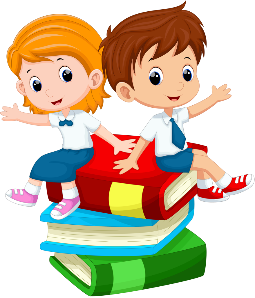 Обеспечение порядка и информационной безопасности в ППЭНа информационных стендах рекомендуется размещать следующие материалы:Результаты ГИА-11Результаты ГИА-11 признаются удовлетворительными, если участник ГИА 
в форме ЕГЭ по русскому языку и по математике набрал количество баллов не ниже минимального, определяемого Рособрнадзором. Участник ГИА в форме ГВЭ 
по русскому языку и математике получил результаты не ниже отметки «3» 
по пятибалльной шкале оценивания, определяемой Рособрнадзором.Ознакомиться с результатами ГИА-11 Вы можете:К прохождению ГИА резервные сроки допускаются обучающиеся:участники ГИА, получившие на ГИА неудовлетворительный результат по одному из обязательных учебных предметов;участники экзамена, не явившиеся на экзамен по уважительным причинам (болезнь или иные обстоятельства);участники экзамена, не завершившие выполнение экзаменационной работы 
по уважительным причинам (болезнь или иные обстоятельства), подтвержденным документально;участники экзамена, апелляции которых о нарушении порядка проведения ГИА конфликтной комиссией были удовлетворены.УЧАСТНИКИ ГИА, ПОЛУЧИВШИЕ НЕУДОВЛЕТВОРИТЕЛЬНЫЙ РЕЗУЛЬТАТ НА ЕГЭ ПО МАТЕМАТИКЕ, ВПРАВЕ ИЗМЕНИТЬ ВЫБРАННЫЙ ИМИ РАНЕЕ УРОВЕНЬ ЕГЭ 
ПО МАТЕМАТИКЕ ДЛЯ ПОВТОРНОГО УЧАСТИЯ В ЕГЭ В РЕЗЕРВНЫЕ СРОКИ.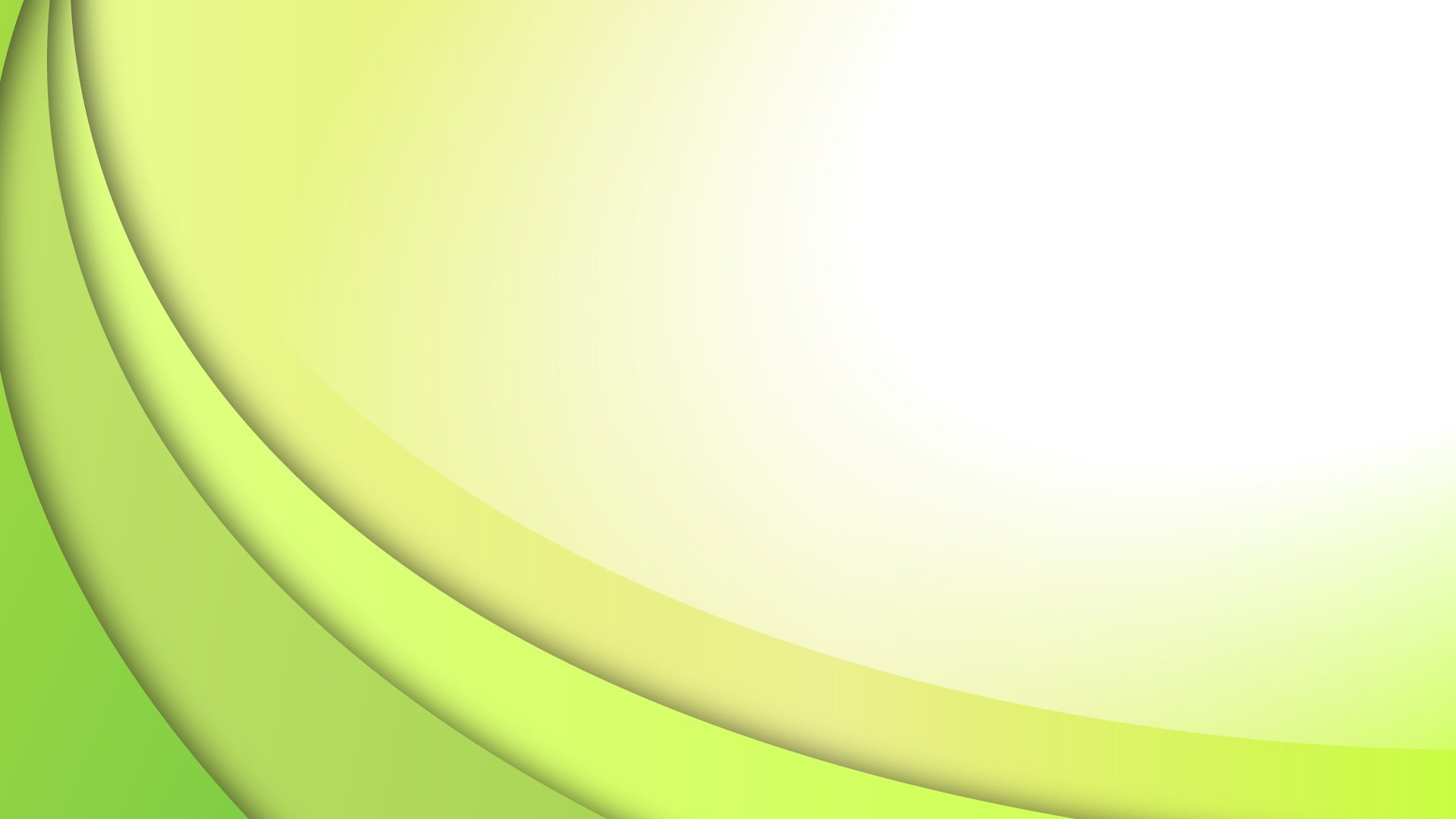 Рекомендации по оформлению информационного стенда ГИА-9В каждой ОО должен быть оформлен информационный стенд. Информационный стенд должен быть расположен в хорошо освещенном, доступном для обучающихся и их родителей (законных представителей) месте (например, в холле ОО), на высоте, позволяющей ознакомиться с содержанием всего стенда.Заголовок информационного стенда «ГОСУДАРСТВЕННАЯ ИТОГОВАЯ АТТЕСТАЦИЯ. 9 класс» и должен быть броским, четким, заметным.Структура стенда должна позволять изменять и дополнять информационный материал в процессе учебного года (например, информационный материал может располагаться в файлах, укрепленных на стенде). Информационный материал должен быть кратким, конкретным, понятным для обучающихся и иметь ссылку на источник. Информационный стенд должен содержать материал по обеим формам проведения ГИА: ОГЭ и ГВЭ.Информационной стенд должен содержать извлечения из документов, так как документы могут содержать большой объем информации.Информационный стенд должен содержать информацию о том, где можно ознакомиться с полным текстом документов (федеральные информационные порталы, информационные сайты Министерства образования, науки и молодежи Республики Крым, ГКУ «Центр оценки и мониторинга качества образования», МОУО, ОО).Информационный стенд должен содержать информацию о том, где можно получить полную консультацию по вопросам, связанным с организацией и проведением ГИА (Министерство образования, науки и молодежи Республики Крым, ГКУ «Центр оценки и мониторинга качества образования», МОУО, ОО).При подготовке материалов для информационного стенда можно использовать федеральный и региональный материал, а можно разработать материал самостоятельно.Рекомендуемый перечень информации для размещения на информационном стенде:– об ответственных по вопросам ГИА;– об интернет-ресурсах для участников ГИА;– об итоговом собеседовании по русскому языку, как условии допуска к ГИА-9; – о формах ГИА (ОГЭ и ГВЭ – только для участников с ОВЗ при наличии соответствующих документов);– о регистрации на ГИА-9;– об участниках ОГЭ и ГВЭ;– об участии в ГИА;– о сроках сдачи ГИА;– о действиях обучающихся в период подготовки и сдачи ГИА;– о правилах поведения обучающихся на ППЭ;– о работе с бланками и экзаменационными материалами;– о способах получения результатов ГИА;– об апелляциях.ПРИМЕРНЫЕ МАТЕРИАЛЫ ПО ОФОРМЛЕНИЮ ИНФОРМАЦИОННОГО СТЕНДАПодробную информацию по вопросам ГИА-9 можно получить:Ответственный за проведение ГИА в МОУО ____________________________________Ответственный за проведение ГИА в ОО _______________________________________Итоговое собеседование по русскому языкуНа стенде должны быть размещены:Действия обучающихся в день проведения ГИА-9Обеспечение порядка в пункте проведения экзаменовПримерный материал для стенда: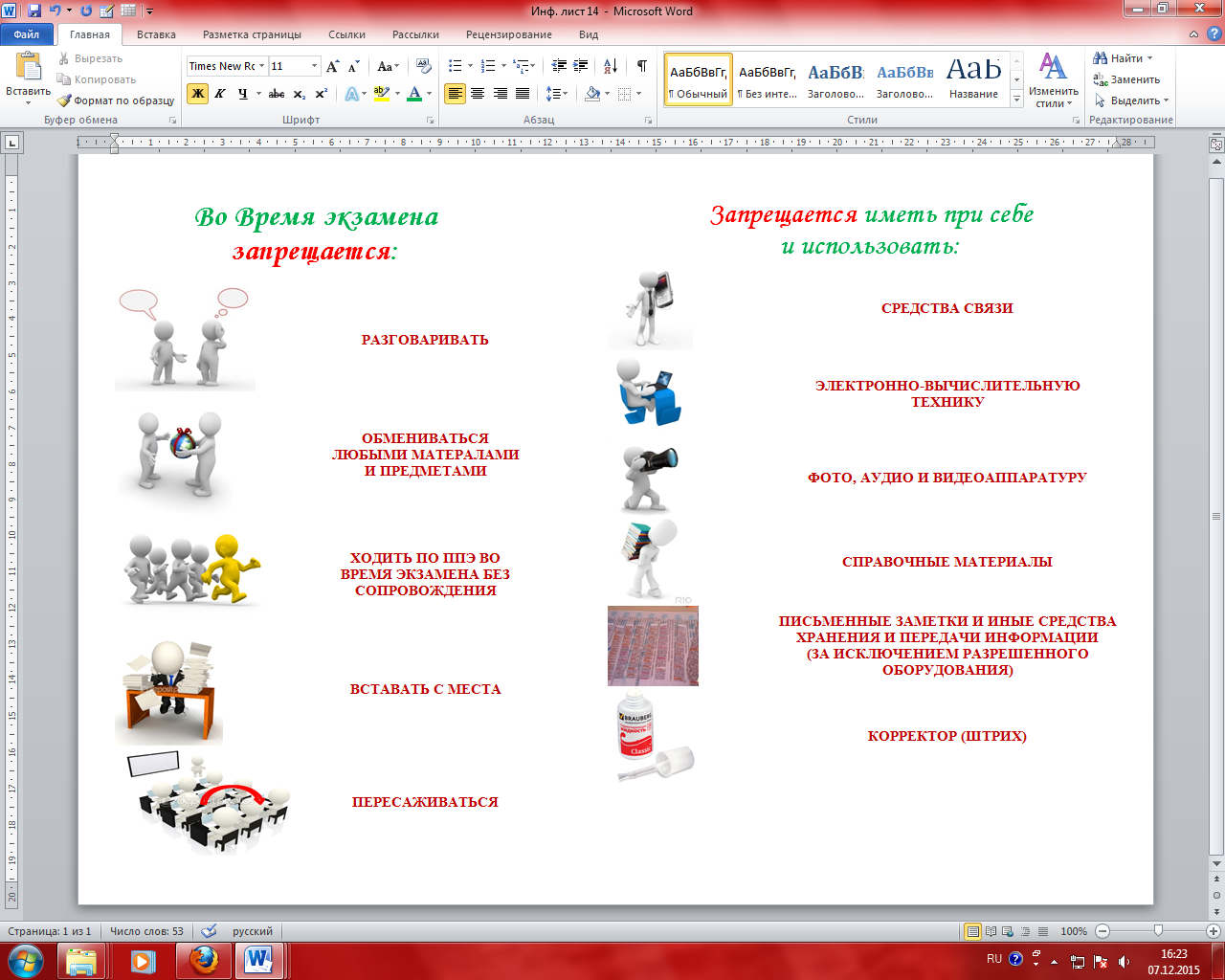 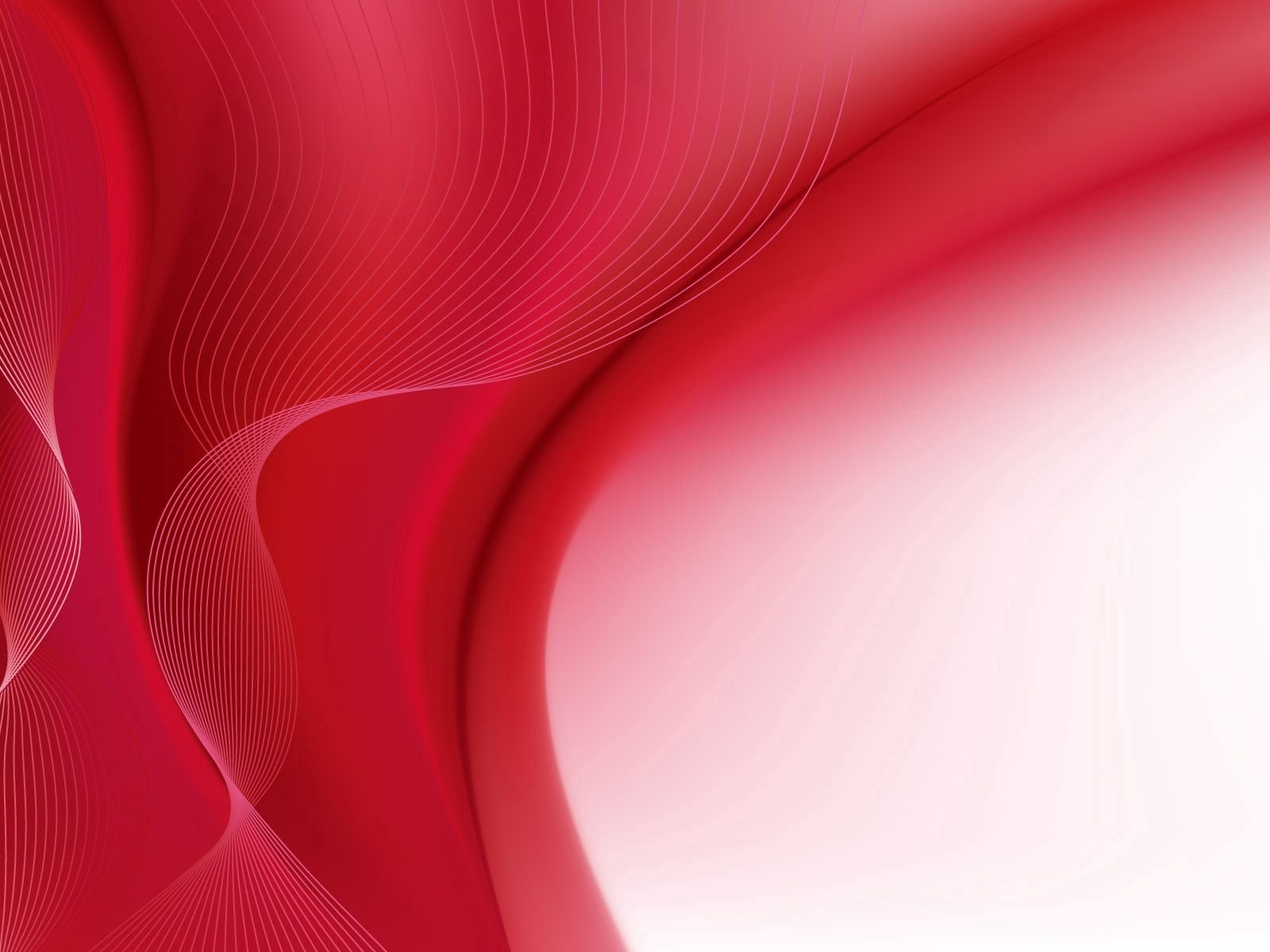 Рекомендуемый перечень тем и вопросовдля проведения родительских собраний в образовательной организации с родителями (законными представителями) обучающихся 9, 11 классов по вопросам подготовки к 
ГИА-9 и ГИА-11Рекомендуемый перечень тем и вопросовдля проведения классных часов в образовательной организации с обучающимися 9 и 11 классов по вопросам подготовки к ГИА-9 и ГИА-11 Образец ведомости родительского собранияВЕДОМОСТЬ №_______                                 родительского собрания обучающихся ______класса                                _________________________________________________________________________                                                 (наименование образовательной организации)по теме:________________________________________________________________Дата проведения: _______________________Количество присутствующих: _____________Докладчик (указать ФИО, должность)____________________________Повестка дня:(указать вопросы)Председатель родительскогокомитета                         __________________________               ____________                                                                        Ф.И.О.                                      подпись                                              С информацией ознакомлен (-а)*:*указываются ФИО и подписи всех присутствующих родителей (законных представителей)Образец ведомости классного часаВЕДОМОСТЬ №_______                                 классного часа обучающихся ______класса                                _________________________________________________________________________                                                 (наименование образовательной организации)по теме:________________________________________________________________Дата проведения: _______________________Число присутствующих: _____________Докладчик (указать ФИО, должность)____________________________Повестка дня:(указать вопросы)Классный руководитель__________________________               ____________                                                                        Ф.И.О.                                      подпись                                              С информацией ознакомлен (-а)*:*указываются ФИО и подписи всех присутствующих обучающихся Образец уведомления родителей (законных представителей) обучающихся, не явившихся на родительское собрание Уведомление родителям (законным представителям) обучающегося ______класса*_________________________________________________________________________                                                 (наименование образовательной организации)_________________________________________________________________________                                                                                                       (ФИО обучающегося)Уважаемые ___________________________________В связи с Вашим отсутствием на родительском собрании _______________                                                                                                       (дата проведения)посвященном вопросам ____________________________________________ ______                                                                                 (перечислить)________________________________________________________________________________________________________________________________________________________________________________________________________Просим Вас ознакомиться с материалами, обсуждаемыми на собрании (прилагаются).По возникшим вопросам Вы можете обратиться по телефону ___________________Благодарим за понимание и сотрудничество.Классный руководитель ____________________________   ___________________                                                                                      (ФИО)                                                        (подпись)С информацией ознакомлены: _______________          _____________________________              _______________           (дата)                                                               (ФИО)                                                                   (подпись)*После ознакомления с информацией уведомление возвращается классному руководителю.Перечень условных обозначений и сокращений…………...………………….3Проведение информационно-разъяснительной работы по вопросам ГИА-9, 11 в органах управления образованием муниципальных районов 
и городских округов…………………………………………………………...…4Оформление информационного стенда по вопросам ГИА-11………..............5Рекомендации по оформлению информационного стенда (ГИА-11)……………6Примерные материалы по оформлению информационного стенда………...……7Оформление информационного стенда по вопросам ГИА-9……………..…..15Рекомендации по оформлению информационного стенда (ГИА-9)……............16Примерные материалы по оформлению информационного стенда…………….17Проведение собраний с обучающимися 9 (10), 11 (12) классов 
и их родителями……………………………………………………………………23Рекомендуемый перечень тем и вопросов для подготовки и проведения родительских собраний с родителями выпускников 9(10), 11(12) классов образовательных организаций по вопросам подготовки к ГИА-9, 11……………24Рекомендуемый перечень тем и вопросов для проведения классных часов 
с выпускниками 9 (10), 11 (12) классов образовательных организаций 
по вопросам подготовки к ГИА-9,11………………………....................................25Образец ведомости родительского собрания……………………………………..26Образец ведомости классного часа………………………………………………..27Образец уведомления родителей (законных представителей) выпускников, 
не явившихся на родительское собрание…………………......................................28ГИА-9Государственная итоговая аттестация по образовательным программам основного общего образованияГИА-11Государственная итоговая аттестация по образовательным программам среднего общего образованияЕГЭЕдиный государственный экзаменГВЭГосударственный выпускной экзаменОГЭОсновной государственный экзаменМОУООрганы управления образованием муниципальных районов и городских округовОООбразовательная организацияИРРИнформационно-разъяснительная работаУчастники ГИА-11Обучающиеся 11 (12) классов, не имеющие академической задолженности, в том числе за итоговое сочинение (изложение), и в полном объеме выполнившие учебный план или индивидуальный учебный план (имеющие годовые отметки по всем учебным предметам учебного плана за каждый год обучения по образовательной программе среднего общего образования не ниже удовлетворительных).Участники ГИА-9Обучающиеся 9 классов, не имеющие академической задолженности, и в полном объеме выполнившие учебный план или индивидуальный учебный план (имеющие годовые отметки по всем учебным предметам учебного плана за каждый год обучения по образовательной программе основного общего образования не ниже удовлетворительных).ГЭКГосударственная экзаменационная комиссия Республики КрымКИМКонтрольный измерительный материал ППЭПункт проведения экзаменаРЦОИРегиональный центр обработки информацииПодробную информацию по вопросам ГИА-11 можно получить:Ответственный за проведение ГИА в МОУО ___________________________                                                                                              Ответственный за проведение ГИА в ОО ______________________________                Информационные плакаты Рособрнадзора(по мере разработки материалов)Информационные листки ГКУ «Центр оценки и мониторинга качества образования»(по мере разработки материалов)Примерный текст: Итоговое сочинение (изложение) – условие допуска 
к ГИА выпускников 11 классов. Таким образом, написание итогового сочинения (изложения) является обязательным для выпускников текущего учебного года.Для участия в итоговом сочинении (изложении) обучающиеся 11 классов подают заявление в свои образовательные организации.Итоговое сочинение (изложение) в 2022/2023 учебном году будет проходить в образовательных организациях, в которых обучаются выпускники.ИТОГОВОЕ СОЧИНЕНИЕРабота представляет собой написание сочинения на одну из 6 предложенных тем. Тематические разделы банка тем итогового сочинения в 2022/2023 году:Духовно-нравственные ориентиры в жизни человека.Внутренний мир человека и его личностные качества.Отношения человека к другому человеку (окружению), нравственные идеалы и выбор между добром и злом.Познание человеком самого себя.Свобода человека и её ограничения.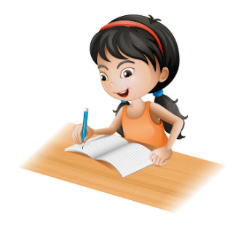 Семья, общество, Отечество в жизни человека.Семья, род; семейные ценности и традиции.Человек и общество.Родина, государство, гражданская позиция человека.Природа и культура в жизни человека.Природа и человек.Наука и человек. Искусство и человек.Темы же будут известны только в день проведения итогового сочинения (изложения).Результатом итогового сочинения (изложения) является «зачет» или «незачет». Для участников, которые получат «незачет», предусмотрена возможность пересдачи.ИТОГОВОЕ ИЗЛОЖЕНИЕС 2022/2023 учебного года комплекты тем итогового изложения будут формироваться из открытого банка тем итогового изложения, которые уже применялись ранее.ОТКРЫТЫЙ БАНК ТЕМ ИТОГОВОГО ИЗЛОЖЕНИЯНа сегодняшний день с целью оказания помощи выпускникам на официальном сайте ФИПИ в разделе «Итоговое сочинение» в открытом доступе сформирован Открытый Банк тем итогового изложения. Банк уже содержит более 300 текстов, разработанных в 2014-2022 годах, а в дальнейшем также будет пополняться новыми текстами.Таким образом, учащиеся получают возможность дополнительного развития навыков письменной речи и смогут лучше подготовиться.Раздел 1. Нравственные ценности (тексты, в которых поднимаются вопросы, связанные с духовными ценностями, нравственным выбором человека, межличностными отношениями).Раздел 2. Мир природы (тексты о красоте окружающего мира, которые побуждают задуматься об экологических проблемах и жизненных уроках, которые природа преподает человеку).Раздел 3. События истории (страницы биографий выдающихся деятелей культуры, науки и техники, а также тексты, позволяющие вспомнить важные события отечественной истории мирного и военного времени, подвиги на фронте и в тылу).В дальнейшем открытый банк тем итогового изложения также будет пополняться.Текст изложения должен:обладать смысловой завершенностью (как правило, это фрагмент литературного произведения, адаптированный под задачу);быть повествовательным, обладать ярко выраженным сюжетом (описание и рассуждение не должно доминировать;текст не должен содержать развернутых диалогов и монологов, допускается несколько реплик);быть понятным для обучающихся с ОВЗ (текст должен быть написан в привычном стиле с опорой на несложный синтаксис, включать минимум слов со значением звука, с переносным значением);соответствовать возрастным особенностям выпускников (текст не должен быть слишком сложным или излишне примитивным, не должен строиться на сказочных или фантастических сюжетах);обладать воспитательным потенциалом: содействовать формированию у обучающихся позитивных жизненных ориентиров;быть корректным и адекватным ситуации контроля (текст не должен дискриминировать участников с ОВЗ, содержать психологически травмирующие натуралистические подробности, быть ироничным).Формы ГИА-11:Единый государственный экзамен (ЕГЭ) с использованием контрольных измерительных материалов (КИМ), представляющие собой комплексы заданий стандартизированной формы, а также специальные бланки для оформления ответов на задания для обучающихся, планирующих поступление на обучение по программам бакалавриата и программам специалитета в образовательные организации высшего образования Государственный выпускной экзамен (ГВЭ) с использованием текстов, тем, заданий и билетов для обучающихся с ограниченными возможностями здоровья, обучающихся детей-инвалидов и инвалидов (далее – вместе лица с ОВЗ), а также для обучающихся текущего учебного года не планирующих поступление на обучение по программам бакалавриата и программам специалитета в образовательные организации высшего образования, по образовательным программам среднего общего образованияВАЖНО!  В 2023 году выпускники 11-х классов образовательных организаций Республики Крым проходят ГИА в форме ЕГЭ. Право на прохождение ГИА форме ГВЭ имеют только обучающиеся с ОВЗ при наличии соответствующих медицинских документовВыпускники с ОВЗ, согласно их медицинским показаниям, могут проходить ГИА в форме ГВЭ. При этом продолжительность экзаменов, а также итогового сочинения (изложения) увеличивается на 1,5 часа. Для лиц, имеющих соответствующее заключение медицинской организации, экзамены и итоговое сочинение (изложение) могут по их желанию проводиться в устной форме. Участники ГИА-11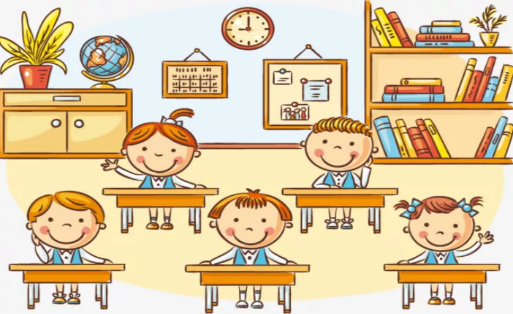 К ГИА-11 допускаются:обучающиеся, не имеющие академической задолженности, получившие «зачет» за итоговое сочинение (изложение),имеющие годовые отметки по всем учебным предметам за каждый год обучения по образовательной программе среднего общего образования не ниже оценки «3».Обучающиеся, освоившие образовательную программу среднего общего образования в форме самообразования или семейного образования, вправе пройти экстерном ГИА в образовательной организации. Такие обучающиеся допускаются к ГИА при условии получения ими отметок не ниже оценки «3» на промежуточной аттестации и результата «зачет» за итоговое сочинение (изложение).Выбор учебных предметов для сдачи ГИА-11ЭКЗАМЕНЫ, ОБЯЗАТЕЛЬНЫЕ ДЛЯ ПОЛУЧЕНИЯ АТТЕСТАТАРусский язык (в форме ЕГЭ)Математика (в форме ЕГЭ – базовый или профильный уровень)ПРЕДМЕТЫ ПО ВЫБОРУ (в зависимости от выбранного вуза и специальности)для обучающихся с ОВЗ формой прохождения экзаменов по обязательным предметам может бытьРусский язык (в форме ЕГЭ) или Русский язык (в форме ГВЭ)Математика (в форме ЕГЭ базовый или профильный уровень) или Математика (в форме ГВЭ)Экзамен по иностранным языкам содержит письменную и устную части,устная часть (раздел «Говорение») без письменной НЕ сдаетсяДействия обучающихся в день проведения ГИА-11Предупреждающие таблички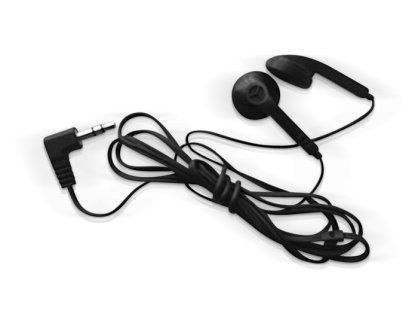 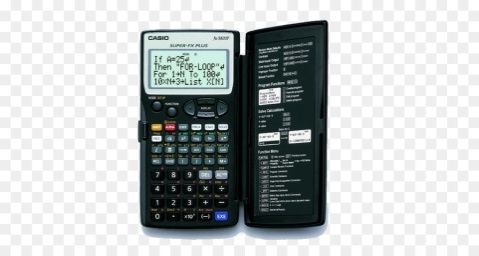 Предупреждающие таблички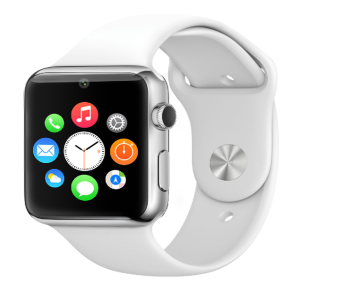 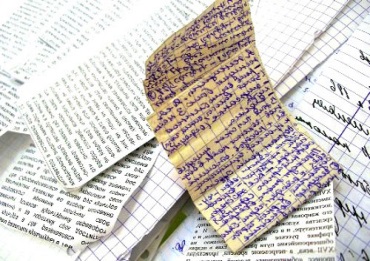 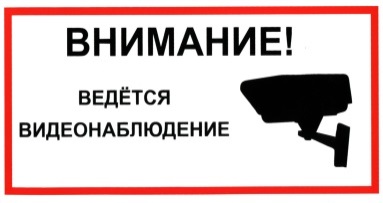 ППЭ будут оснащены системами видеонаблюдения ППЭ будут оснащены системами видеонаблюдения ППЭ будут оснащены системами видеонаблюдения 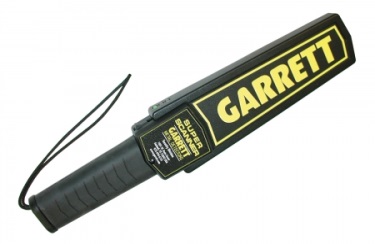 ППЭ будут оснащены стационарными и ручными металлоискателямиППЭ будут оснащены стационарными и ручными металлоискателямиППЭ будут оснащены стационарными и ручными металлоискателямиКак и в каких случаях подается апелляция?При проведении ГИА-11 предусмотрена возможность подачи участником экзамена апелляции:о нарушении порядка проведения экзаменов в отношении участника ГИА;о несогласии с выставленными баллами;Апелляции обучающихся, участвующих в ГИА, принимаются 
и рассматриваются конфликтной комиссией Республики Крым.На информационных стендах рекомендуется размещать следующие материалы:Интернет-ресурсы для участников ГИАОфициальный информационный портал ГИА-9https://obrnadzor.gov.ru/gia/gia-9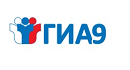 Федеральная служба по надзору в сфере образования и наукиhttp://www.obrnadzor.gov.ru 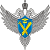 «Навигатор ГИА» (для подготовки к ОГЭ)https://obrnadzor.gov.ru/gia/gia-9Федеральный институт педагогических измеренийhttp://fipi.ru 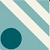 Министерство образования, науки и молодежи Республики Крымhttp://monm.rk.gov.ru 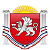 ГКУ «Центр оценки и мониторинга качества образования» http://ege-crimea.ruТелефон горячей линии(3652) 600-971Информационные плакаты Рособрнадзора(по мере разработки материалов)Информационные листки ГКУ «Центр оценки и мониторинга качества образования(по мере разработки материалов)Примерный текст: Итоговое собеседование по русскому языку – условие допуска к ГИА выпускников 9-х классов. Прохождение итогового собеседования является обязательным для выпускников текущего учебного года.Место регистрации Девятиклассники подают заявление в свои школыМесто проведения В образовательной организации, в которой учится участникМодель проведения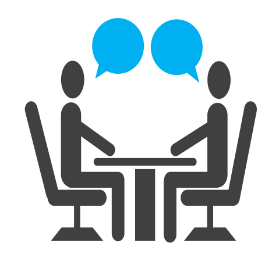 1) чтение текста вслух;2) пересказ текста;3) монолог на одну из тем;4) диалог с экзаменатором-собеседникомРезультат Оценивается работа по системе «зачет»/«незачет»ГИА-9 проводится в формах ОГЭ и ГВЭГИА в форме ОГЭ и (или) ГВЭ включает в себя ЧЕТЫРЕ ЭКЗАМЕНА по следующим учебным предметам: экзамены по русскому языку и математике (обязательные учебные предметы), а также экзамены по выбору участника по двум учебным предметам из числа предметов: физика, химия, биология, литература, география, история, обществознание, иностранные языки (английский, французский, немецкий и испанский), информатика и информационно - коммуникационные технологии (ИКТ).Основного государственного экзамена (ОГЭ) порусскому языкуматематике- иностранным языкам                - биологии- обществознанию                          - химии - информатике и ИКТ                   - истории- физике                                            - географии- литературес использованием контрольных измерительных материалов (КИМ), представляющих собой комплексы заданий стандартизированной формы, а также специальные бланки для оформления ответов на задания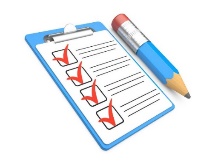 Государственного выпускного экзамена (ГВЭ) по родному языку и/или родной литературеГосударственного выпускного экзамена (ГВЭ) – для выпускников с ОВЗ!проводится с использованием текстов, тем, заданий и билетов для обучающихся с ограниченными возможностями здоровья, детей-инвалидов и инвалидов по образовательным программам основного общего образованияПо желанию участников с ОВЗ ГИА проводится только по обязательным учебным предметам: русскому языку и математикеУчастники ГИА-9Явиться на пункт проведения экзаменов (ППЭ) в 8.45 (адрес ППЭ выпускник узнает из уведомления, которое выдается в ОО) с:паспортом; черными гелевыми ручками; разрешенным для использования на экзамене по предмету дополнительным оборудованием.водой, лекарствами (при необходимости)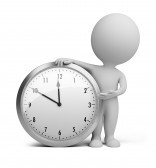 Найти свои ФИО и номер аудитории в списке распределения участников по аудиториям (перед входом в ППЭ)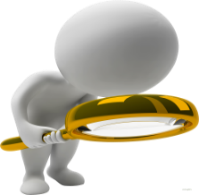 При входе в ППЭ предъявить организатору документ, удостоверяющий личность 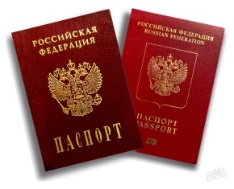 Оставить личные вещи (кроме ручек, документа, удостоверяющего личность, воды, лекарств (при необходимости) в специально отведенном месте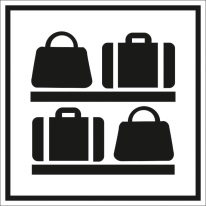 В сопровождении организатора пройти в аудиторию и занять место строго в соответствии с распределением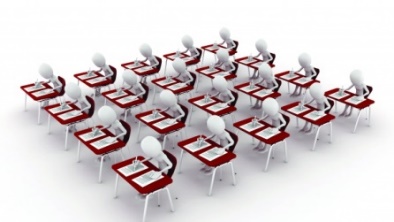 Внимательно прослушать инструктаж в аудитории (как правильно вносить ответы в бланки, как исправить ошибочно внесенный ответ, какой ручкой пользоваться, сколько времени отводится, чем можно пользоваться, когда и где можно будет узнать результаты экзамена и т.д.)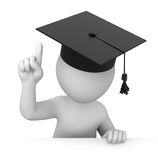 Получить от организатора в аудитории комплект, состоящий из бланка регистрации, бланков ответов заданий и черновиков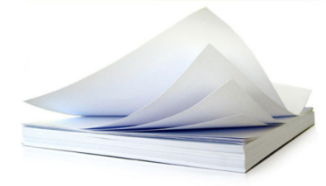 По завершении выполнения работы сдать организатору весь комплект материалов, покинуть аудиторию и ППЭ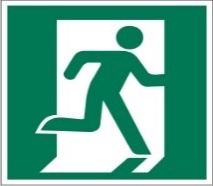 Результаты ГИА-9Результаты ГИА-9 признаются удовлетворительными, если участник по обязательным учебным предметам набрал не ниже минимального количества баллов. Минимальное количество баллов по каждому предмету ежегодно определяет Минобразования Крыма в соответствии с федеральными рекомендациями.ОЗНАКОМИТЬСЯ С РЕЗУЛЬТАТАМИ ГИА-9 НУЖНО В СВОЕЙ ШКОЛЕЕсли участник получил оценку «2» не более, чем по двум предметам в основной период ГИА-9, он имеет право пересдать соответствующие предметы в резервные дни основного периодаЕсли участник не явился на экзамен по уважительной причине, которую он может подтвердить документально, выпускник имеет право пройти экзамен повторно в резервные дни основного периодаЕсли участник досрочно завершил экзамен по состоянию здоровья, он имеет право пройти экзамен повторно в резервные дни основного периодаВ остальных случаях право повторного участия в экзаменах выпускник получает только в дополнительный (сентябрьский) периодК прохождению ГИА в сентябре допускаются обучающиеся:непрошедшие ГИА;получившие на ГИА «двойку» более, чем по 2 предметам;получившие повторную «двойку» по предмету (предметам) в резервные дни основного периода ГИА.№ТемыВопросы, информация1«Об официальных источниках информации о ГИА»http://monm.rk.gov.ru http://ege-crimea.ru http://www.obrnadzor.gov.ru http://www.rustest.ru http://www.fipi.ru  2«Об особенностях ГИА в 2022/2023 уч. году» формы ГИА сроки и продолжительность экзаменов места проведения экзаменовперечень запрещенных и разрешенных средств в пунктах проведения экзаменоворганизация ГИА для детей с ОВЗ3«Права и обязанности участников ГИА»права и обязанности участников ГИА в пунктах проведения экзаменовпоследствия нарушения порядка проведения ГИАпорядок ознакомления с результатами ГИА4«Порядок подачи и рассмотрения апелляций»виды апелляцийсроки подачи апелляцийместа подачи апелляцийпорядок подачи апелляций5«Меры административной ответственности»ответственность за совершение правонарушений Порядка проведения ГИА№ТемыВопросы1«Об официальных источниках информации о ГИА»http://monm.rk.gov.ru  http://ege-crimea.ru http://www.obrnadzor.gov.ru http://www.rustest.ru http://www.fipi.ru 2«Об особенностях ГИА в 2022/2023 уч. году» формы ГИА сроки и продолжительность экзаменов места проведения экзаменовперечень запрещенных и разрешенных средств в пунктах проведения экзаменоворганизация ГИА для детей с ОВЗ3«О подготовке обучающихся к ГИА»предметная и психологическая подготовка выпускников к ГИА4«О правилах поведения в пунктах проведения экзаменов»права и обязанности участников ГИАпоследствия нарушения порядка проведения ГИАпорядок ознакомления с результатами ГИА5«О правилах заполнения экзаменационных бланков»тренировочные занятия по заполнению бланков регистрации и бланков ответов участников ГИА6«Об особенностях контрольных измерительных материалов 2023 года»изменения в КИМ в 2021 годудемоверсии, спецификации, кодификаторы на сайте ФИПИ7«Порядок подачи и рассмотрения апелляций»виды апелляцийсроки подачи апелляцийместа подачи апелляцийпорядок подачи апелляций8«Меры административной ответственности»ответственность за совершение правонарушений Порядка проведения ГИА№ п/пФИОПодпись№ п/пФИОПодпись